          Complete and study this packet and you should do well on the final exam!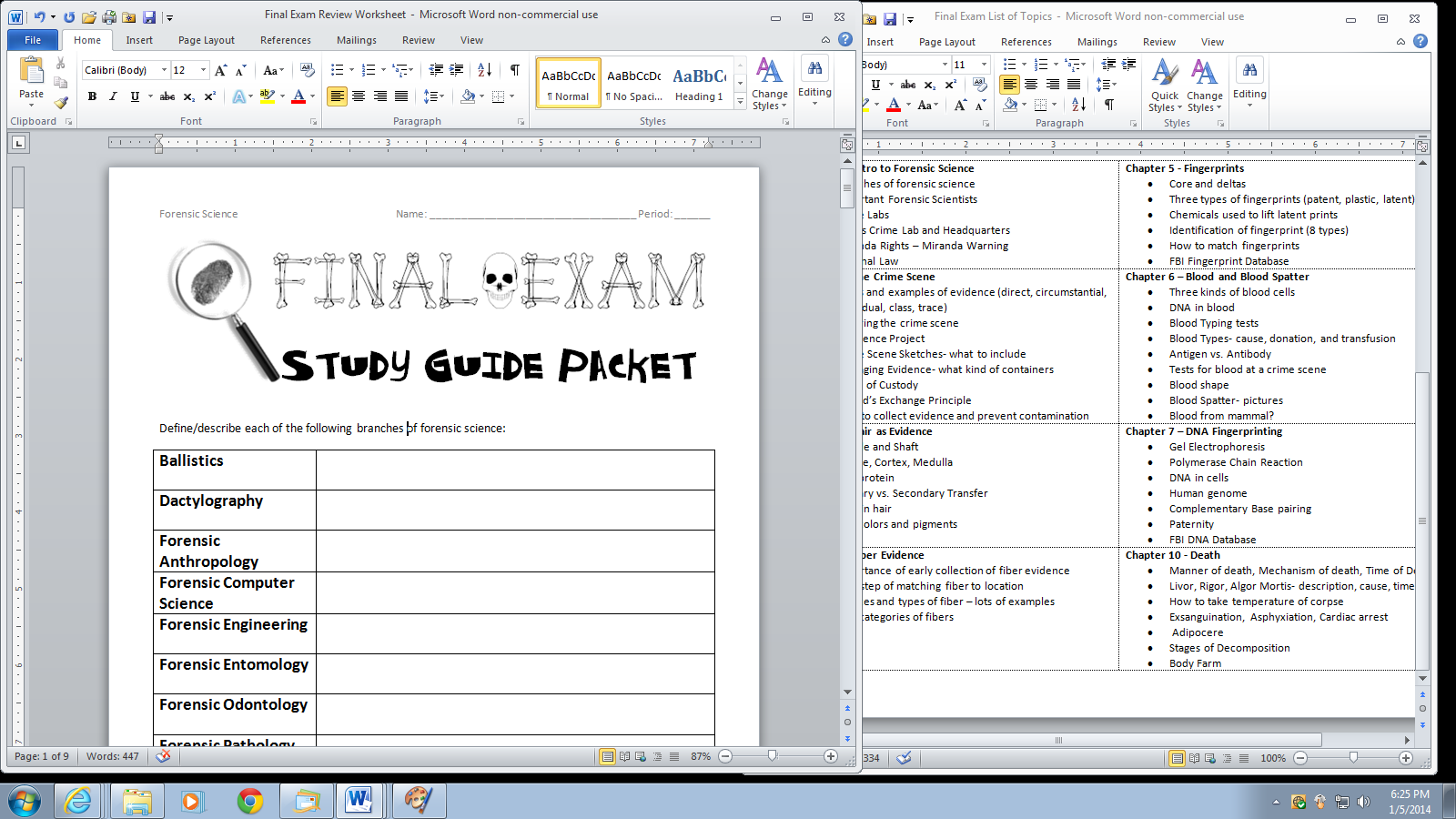 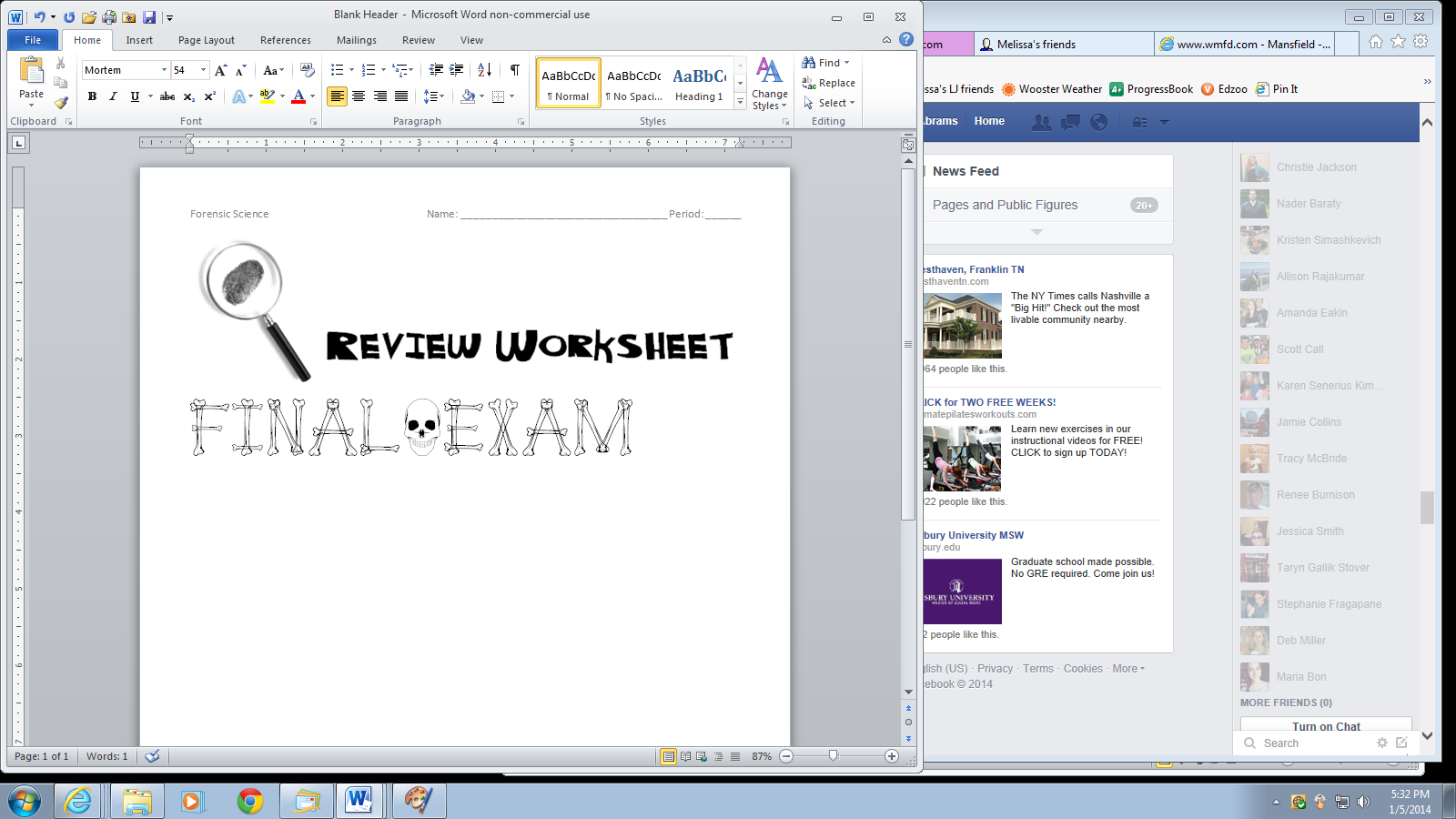 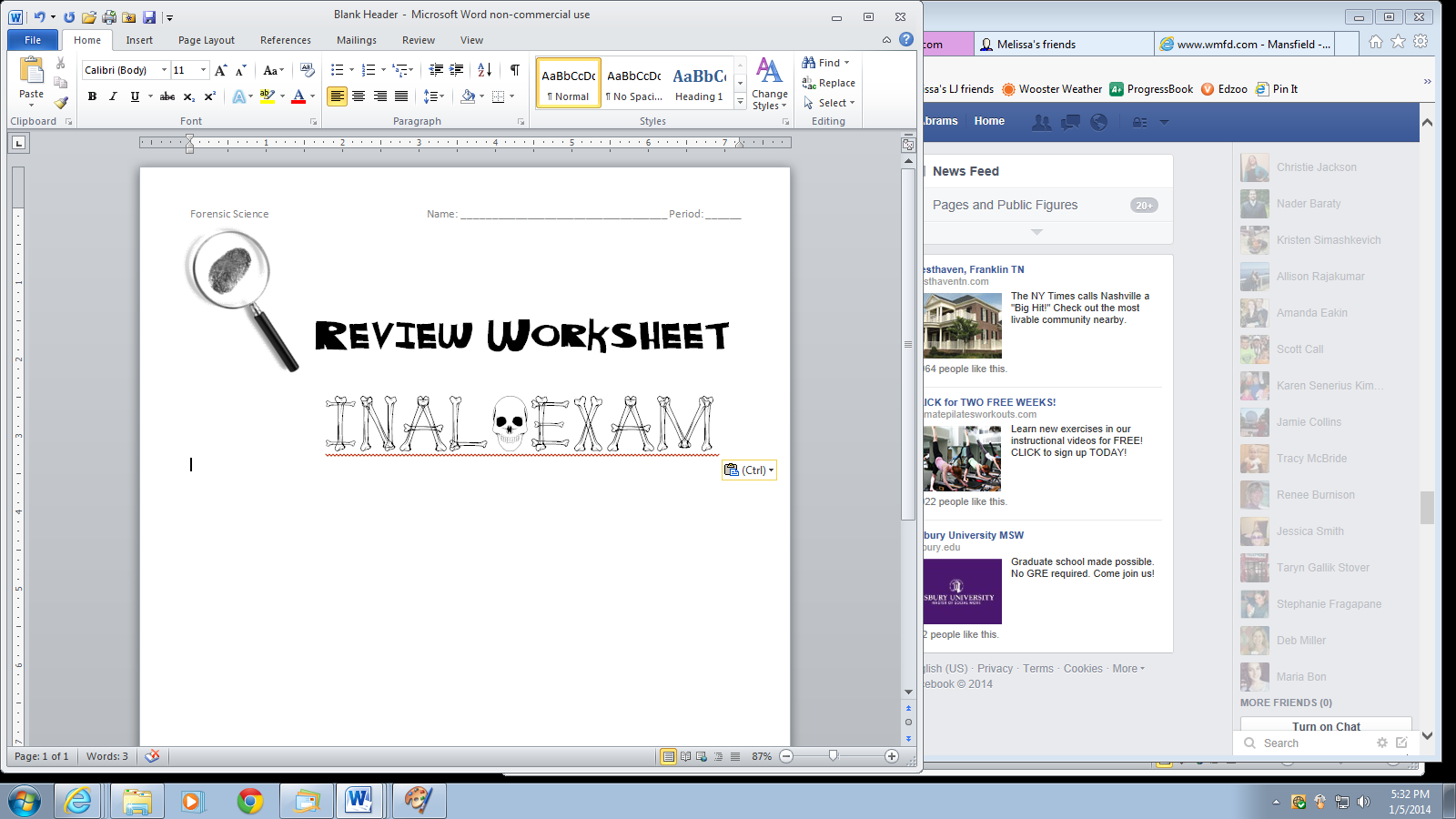 Define/describe each of the following branches of forensic science:Describe the forensic science contributions made by each of the following important scientists:Define each of the following categories of evidence and give examples of each:Record descriptions, definitions, and/or any important information about each of the following:Define and describe each of the following hair topics:Define and describe each of the following fiber topics:For each of the Natural Fibers list where they come from and any important facts about each:For each of the Synthetic Fibers list any important facts about each:Define and describe each of the following fingerprint topics:Look back to the Fingerprint Notes and study the following pictures:Core     B. Plain arch                C.  Plain whorl             D. Ulnar loop               E. Accidental whorl   F.  Delta    G. Tented arch      H. Central Pocket whorl        I. Radial loop         J. Double loop whorl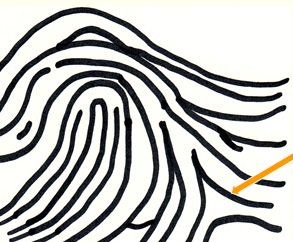 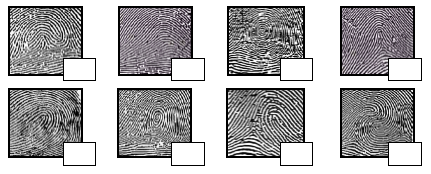 *All fingerprints are from a right handBlood and Blood Spatter Evidence - Define and describe each of the following blood topics:Define and describe each of the following DNA Fingerprinting topics:* Know how to read a DNA Fingerprint to determine paternity, parentage, & matches. (Pictures in notes)BallisticsDactylographyForensic AnthropologyForensic EntomologyForensic Pathology – Medical ExaminerForensic SerologyForensic ToxicologyForensics or CriminalisticsCarl LandsteinerEdmund LocardAlec Jeffreys Direct or testimonialCircumstantial (indirect)IndividualClassTraceSecuring the crime sceneInnocence ProjectPackaging Evidence-what kind of containers for different types of evidence	Chain of CustodyLocard’s Exchange PrincipleFollicleShaftCuticleCortexMedullaWhat protein makes up hair?Primary vs. Secondary TransferDNA in hairPigments in hair / ColorsImportance of early collection of fiber evidenceFirst step of matching fiber to locationWhere fiber comes from:Important facts:WoolCashmereAngoraSilkCottonCoirLinenSisalRegenerated FibersRayonRegenerated FibersAcetateSynthetic Polymer FibersNylonSynthetic Polymer FibersAcrylicSynthetic Polymer FibersPolyesterSynthetic Polymer FibersSpandexPatent PrintsPlastic PrintLatent PrintsFingerprint DatabaseNinhydrinCyanoacrylateVapor (super glue)Silver NitrateIodine FumingHow to match fingerprintsScientific NameFunction RBCWBCPlateletDNA in  bloodBlood Types and Blood Typing TestTesting for blood at a crime sceneShape of blood drops and blood spatterBlood from mammal or other animalGel Electrophoresis PCRDNA location in cellsComplementary Base PairingDNA Database